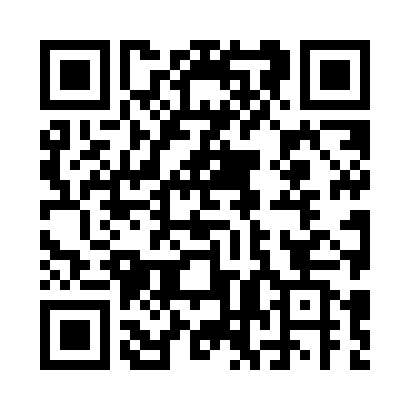 Prayer times for Zulow, GermanyMon 1 Jul 2024 - Wed 31 Jul 2024High Latitude Method: Angle Based RulePrayer Calculation Method: Muslim World LeagueAsar Calculation Method: ShafiPrayer times provided by https://www.salahtimes.comDateDayFajrSunriseDhuhrAsrMaghribIsha1Mon2:404:471:165:439:4511:452Tue2:414:481:175:439:4511:453Wed2:414:491:175:439:4511:454Thu2:424:491:175:439:4411:455Fri2:424:501:175:439:4311:446Sat2:434:511:175:439:4311:447Sun2:434:521:175:429:4211:448Mon2:444:531:185:429:4111:449Tue2:444:551:185:429:4011:4310Wed2:454:561:185:429:3911:4311Thu2:454:571:185:429:3911:4312Fri2:464:581:185:419:3811:4213Sat2:464:591:185:419:3711:4214Sun2:475:011:185:419:3511:4215Mon2:485:021:185:409:3411:4116Tue2:485:031:185:409:3311:4117Wed2:495:051:195:409:3211:4018Thu2:495:061:195:399:3111:4019Fri2:505:071:195:399:2911:3920Sat2:515:091:195:389:2811:3921Sun2:515:101:195:389:2711:3822Mon2:525:121:195:379:2511:3723Tue2:525:131:195:379:2411:3724Wed2:535:151:195:369:2211:3625Thu2:545:161:195:369:2111:3526Fri2:545:181:195:359:1911:3527Sat2:555:201:195:359:1711:3428Sun2:565:211:195:349:1611:3329Mon2:565:231:195:339:1411:3230Tue2:575:241:195:329:1211:3231Wed2:575:261:195:329:1011:31